NR EML: HELP/249/07-2022Help4Skin Gojenie oparzeń to hydrokoloidowy żel przyspieszający gojenie oparzeń, m.in. słonecznych.Help4Skin Gojenie oparzeń ma wielokierunkowe działanie: ● natychmiastowo zmniejsza ból, ● zapewnia efekt chłodzenia, ● pośrednio przyspiesza gojenie, ● pomaga uniknąć infekcji, ● zmniejsza ryzyko powstawania blizn, ● reguluje prawidłowy poziom nawilżenia rany To inteligentny hydrożel regulujący poziom wilgotności rany. Zabezpiecza ranę przed wysychaniem oraz absorbuje nadmiar wilgoci. 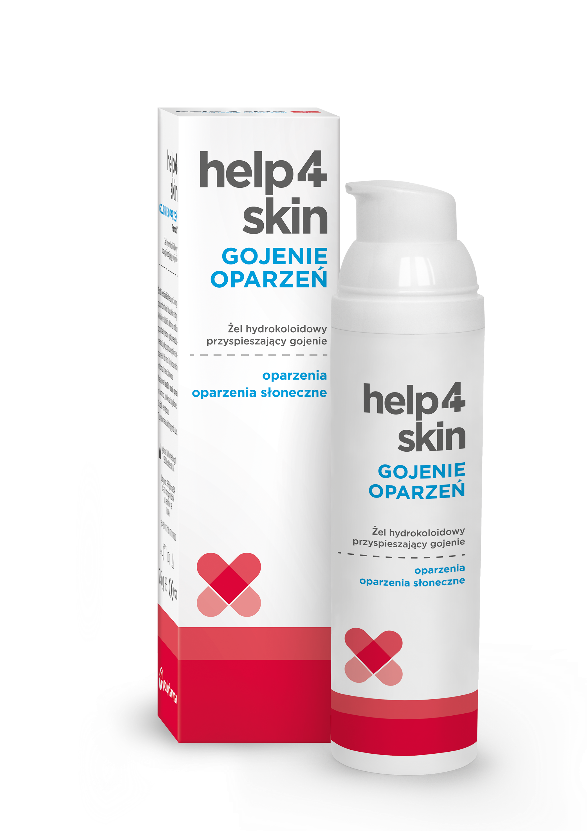 Nie zawiera parabenów. 
Może być stosowany u dzieci powyżej 2. roku życia.Pojemność: butelka z pompką airless 75 gram Skład: kwaśny koloidalny karbomer, karnozyna, woda, benzoesan sodu, sorbinian potasu.    wyrób medyczny 